A REPORT ONProblems faced by the small scale Dairy OwnersIn receiving Animal Health Services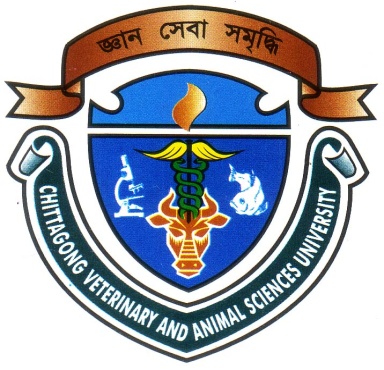 Report Presented in Partial Fulfillment of the Requirement for the Degree of Doctor of Veterinary Medicine                                              Faculty of Veterinary Medicine Chittagong Veterinary and Animal Sciences University  Khulshi, Chittagong-4202.February, 2013A REPORT ONProblems faced by the small scale Dairy OwnersIn receiving Animal Health ServiceseA Production Report Submitted as per approved style and contentFebruary, 2013A Report Submitted byRoll no. -06/101Intern ID No- F-55Reg. No- 278.Session:2005-2006                    --------------------------------Signature of Author(Mohammed Ashif Imtiaz Shawn)           Roll No: 2006/101Reg. No: 278Intern ID: F-55Session: 2005-2006                   --------------------------------Signature of supervisor(Sohel Rana)LecturerDept. of Agricultural Economics & Social sciencesFaculty of Veterinary MedicineChittagong Veterinary and Animal SciencesUniversity.